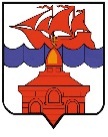 РОССИЙСКАЯ ФЕДЕРАЦИЯКРАСНОЯРСКИЙ КРАЙТАЙМЫРСКИЙ ДОЛГАНО-НЕНЕЦКИЙ МУНИЦИПАЛЬНЫЙ РАЙОНАДМИНИСТРАЦИЯ СЕЛЬСКОГО ПОСЕЛЕНИЯ ХАТАНГАПОСТАНОВЛЕНИЕ(в ред. от 31.10.2014 г. №136-П, от 10.04.2015 г. №049-П, от 28.09.2015 г. №123-П, от 24.02.2016 г.№022-П, от 25.07.2016 г. №108-П, от 29.06.2017 г. № 090-П, от 04.10.2018 г. №110-П, 21.01.2019 г. №005-П, от 23.07.2019 г. №118-П, 23.08.2019 г. №134-П, 06.05.2020 г. 069-П)15.11.2013 г.                                                                                                                                   № 153 - ПОб утверждении муниципальной программы «Развитие культуры и туризма в сельском поселении Хатанга» (в ред. от 10.04.2015 г. №049-П)В целях реализации статьи 179 Бюджетного кодекса Российской Федерации, п.п. 11, 12, 13 ч.1 ст. 14 Федерального закона от 06 октября 2003 года № 131-ФЗ «Об общих принципах организации местного самоуправления в Российской Федерации», а также положений Бюджетного послания Президента РФ Федеральному собранию от 28.06.2012 «О бюджетной политике в 2013-2015 годах», предусматривающих полный переход к программному бюджету начиная с бюджета 2014 года и планового периода 2015-2016 годов, ПОСТАНОВЛЯЮ:Утвердить муниципальную программу «Развитие культуры и туризма в сельском поселении Хатанга» согласно приложению.Настоящее Постановление вступает в силу в день, следующий за днем его официального опубликования в Информационном бюллетене органов местного самоуправления сельского поселения Хатанга.Контроль за исполнением настоящего Постановления возлагаю на Попову О.В., заместителя Руководителя администрации сельского поселения Хатанга.Руководитель администрации сельского поселения Хатанга                                                                                               Н. А. КлыгинаПриложение к Постановлению Администрациисельского поселения Хатанга от 15.11.2013 г. № 153 – П  (в ред. от 31.10.2014 г. №136-П, от 10.04.2015 г. № 049 – П, от 28.09.2015г. №123-П, от 25.07.2016 г. № 108-П, от 24.02.2016 г. № 022-П, от 29.06.2017 г. № 090-П, от 04.10.20148 г. №110-П, от 21.01.2019 г. № 005-П, от 23.07.2019 г. №118-П, 23.08.2019 г. №134-П, от 06.05.2020 г. №069-П)Муниципальная программа «Развитие культуры и туризма в сельском поселении Хатанга» Паспорт программыЦели и задачи муниципальной программы, прогноз развития культуры и туризма в сельском поселении ХатангаПриоритеты и цели социально-экономического развития в сфере культуры сельского поселения определены в соответствии со следующими стратегическими документами и нормативными правовыми актами Российской Федерации и Красноярского края:- Закон Российской Федерации от 09.10.1992 № 3612-1 «Основы законодательства Российской Федерации о культуре»;- Указ Президента Российской Федерации от 24.12.2014 г. № 808 «Об утверждении основ государственной культурной политики»;- Распоряжение Правительства РФ от 29.02.2016 N 326-р «Об утверждении Стратегии государственной культурной политики на период до 2030 года»;- Концепция долгосрочного социально-экономического развития Российской Федерации на период до 2020 года (утверждена распоряжением Правительства Российской Федерации от 17.11.2008 № 1662-р);- Стратегия инновационного развития Российской Федерации на период до 2020 года (утверждена распоряжением Правительства Российской Федерации от 08.12.2011 № 2227-р);- Стратегия развития информационного общества в Российской Федерации (утверждена Президентом Российской Федерации от 07.02.2008 № Пр-212);- План мероприятий («дорожная карта») «Изменения в отраслях социальной сферы, направленные на повышение эффективности сферы культуры» (утвержден распоряжением Правительства Российской Федерации от 28.12.2012 № 2606-р). - Концепция устойчивого развития коренных малочисленных народов Севера, Сибири и Дальнего Востока Российской Федерации (утверждена распоряжением Правительства Российской Федерации от 04.02.2009 № 132-р);- Стратегия социально-экономического развития Сибири до 2020 года (утверждена распоряжением Правительства Российской Федерации от 05.07.2010 № 1120-р);- Закон Красноярского края от 28.06.2007 № 2-190 «О культуре»;Реализация Программы будет осуществляться в соответствии со следующими основными приоритетами:	- обеспечение максимальной доступности культурных ценностей для населения, повышение качества и разнообразия культурных услуг, в том числе создание единого открытого культурного пространства: развитие концертной, выставочной, фестивальной деятельности и т.п.;- создание виртуального культурного пространства (оснащение учреждений культуры современным программно-аппаратным комплексом, создание инфраструктуры, обеспечивающей доступ населения к электронным фондам библиотек края, мировым культурным ценностям и информационным ресурсам);- создание благоприятных условий для поддержки и продвижения творческих инициатив, самореализации граждан, получения художественно-эстетического образования и приобщения к культуре и искусству всех групп населения;- активизация просветительской деятельности учреждений культуры (гражданско-патриотическое просвещение, культурно-историческое, художественно-эстетическое воспитание, семейное);- повышение социального статуса работников культуры; - сохранение, популяризация и эффективное использование культурного наследия, в том числе сохранение и пополнение библиотечного фонда, возрождение и развитие народных художественных ремесел, декоративно-прикладного творчества, поддержка фольклорных коллективов;- развитие инфраструктуры отрасли «культура», в том числе капитальный ремонт и реконструкция, техническая и технологическая модернизация учреждений культуры и образовательных учреждений в области культуры и искусства.Цели и задачи муниципальной программыОсновной целью программы является создание условий для развития и реализации культурного и духовного потенциала населения.Для достижения данной цели должны быть решены следующие задачи.Задача 1. Сохранение и эффективное использование культурного наследия коренных малочисленных народов Севера.Решение данной задачи будет обеспечено посредством осуществления подпрограммы – «Культурное наследие».	Задача 2. Обеспечение доступа населения к культурным благам и участию в культурной жизни.Для решения указанной задачи предусматривается выполнение подпрограммы «Искусство и народное творчество». Реализация Программы позволит расширить доступ населения к культурным ценностям и информации, обеспечит поддержку всех форм творческой самореализации личности, широкое вовлечение граждан в культурную деятельность, создаст условия для дальнейшей модернизации деятельности муниципальных учреждений культуры и образовательных учреждений в области культуры и искусства. Следует отметить, что реализация Программы сопряжена с рисками, которые могут препятствовать достижению запланированных результатов. Основным неуправляемым риском является существенное сокращение объемов бюджетного финансирования Программы.Прогноз развития культуры и туризма в сельском поселении ХатангаМерами, обеспечивающими достижение значений целевых показателей развития сферы культуры на территории сельского поселения Хатанги, являются:1) создание механизма стимулирования работников Муниципального бюджетного учреждения культуры «Культурно-досуговый комплекс» (далее МБУК «КДК»), оказывающих услуги (выполняющих работы) различной сложности, включающего установление более высокого уровня заработной платы, обеспечение выполнения требований к качеству оказания услуг, прозрачное формирование оплаты труда, внедрение современных норм труда, направленных на повышение качества оказания муниципальных услуг;2) поэтапный рост оплаты труда работников учреждений культуры сельского поселения Хатанга, достижение целевых показателей по доведению уровня оплаты труда (средней заработной платы) работников учреждений культуры до средней заработной платы в Красноярском крае в соответствии с Указом Президента Российской Федерации от 07.05.2012 № 597 «О мероприятиях по реализации государственной социальной политики»;3) переобучение, повышение квалификации, приток квалифицированных кадров, создание предпосылок для появления в муниципальных учреждениях культуры конкурентоспособных специалистов, сохранение и развитие кадрового потенциала работников сферы культуры.Выполнение задач Программы будет осуществляться через достижения значений следующих целевых показателей:увеличение удельного веса населения, участвующего в культурно-досуговых мероприятиях, проводимых МБУК «КДК», до 48 % к 2022 году,среднее число книговыдач в расчете на 1 тыс. жителей 19,3 тыс. экземпляров к 2022 году;количество экземпляров новых поступлений в библиотечные фонды составит 250 ед. на 1 тыс. чел к 2022 году;сохранение количества обучающихся в Муниципальном казенном учреждении дополнительного образования «Детская школа искусств» (далее МКУ «ДШИ») на уровне не менее 160 чел. (в соответствии с лицензией МКУ «ДШИ»).Сроки реализации муниципальной программыСроки реализации муниципальной программы – 2016 г. – 2022 г.Прогноз конечных результатов муниципальной программыДля достижения цели и решения задач Программы предполагается реализация двух подпрограмм. Подпрограмма 1. «Культурное наследие»Целью подпрограммы является сохранение и эффективное использование культурного наследия сельского поселения Хатанга.В рамках Подпрограммы проводятся следующие мероприятия:1. Предоставление услуг населению сельского поселения Хатанга;2. Обеспечение деятельности подведомственного учреждения культуры;3. Участие в районных, региональных мероприятиях;4. Организация работы Отдела культуры, молодежной политики и спорта Администрации сельского поселения Хатанга. Ожидаемые результаты:- повышение роли культуры в социально-экономической жизни территории;- доступ населения к высококачественным услугам культуры;- сохранение и развитие культуры малочисленных народов Таймыра;- сохранение количества качественных услуг культуры, предоставляемых населению на платной и бесплатной основе;- повышение профессионального уровня специалистов культуры;- создание единого информационного пространства на территории поселения;- эстетическое развитие населения.Подпрограмма 2. «Искусство и народное творчество» Целью подпрограммы является обеспечение доступа населения к культурным благам и участию в культурной жизни.Мероприятия Подпрограммы включают в себя создание социально-образовательных условий, гарантирующих реализацию творческого потенциала детей на основе свободного выбора образовательных программ. Действия в этом направлении должны включать ранее распознавание способностей ребенка для создания ему оптимальных условий обучения и развитияОжидаемые результаты:- сформировать механизм выявления и поддержки одаренных детей;- повысить эффективность работы учреждения путем внедрения инновационных образовательных программ обучения, переподготовки преподавательского состава.Перечень основных мероприятий муниципальной программыПеречень основных мероприятий муниципальной программы, их краткое описание, сроки реализации, ожидаемые результаты представлены в Приложении № 2 таблица 2 к муниципальной программе.Перечень и значения целевых индикаторов и показателей результатов муниципальной программыПеречень и значения целевых индикаторов и показателей результатов муниципальной программы с указанием их плановых значений по годам ее реализации представлены в Приложении № 2 таблица 1 к муниципальной программе.Финансовое обеспечение муниципальной программыФинансовое обеспечение реализации муниципальной программы представлены в Приложении № 2 таблица 3 муниципальной программе.Главными распорядителем средств является Отдел культуры, молодежной политики и спорта Администрации сельского поселения Хатанга.Отдел культуры, молодежной политики и спорта Администрации сельского поселения Хатанга осуществляет финансирование мероприятий согласно утвержденному плану мероприятий и сметам расходов на проведение мероприятий, путем заключения контрактов на закупку товаров, работ, услуг.Размещение заказов на поставки товаров, выполнение работ, оказание услуг для нужд Отдела культуры, молодежной политики и спорта Администрации сельского поселения Хатанга осуществляется в соответствии с Федеральным законом от 05.04.2013 № 44-ФЗ «О контрактной системе в сфере закупок товаров, работ, услуг для обеспечения государственных и муниципальных нужд».Меры управления рисками с целью минимизации их влияния на достижения целей муниципальной программыВажным условием успешной реализации муниципальной программы является управление рисками с целью минимизации их влияния на достижение целей Программы. Финансовые риски связаны с возможными кризисными явлениями в российской экономике, которые могут привести к снижению объемов финансирования программных мероприятий из средств бюджетов различного уровня. Возникновение данных рисков может привести к недофинансированию запланированных мероприятий муниципальной программы, что приведет к неисполнению программных мероприятий и не достижению целевых показателей программы.Минимизация рисков предусматривается следующими мероприятиями муниципальной программы:- текущий мониторинг выполнения муниципальной программы;- осуществление внутреннего контроля исполнения мероприятий муниципальной программы;- контроль достижения конечных результатов и эффективного использования финансовых средств муниципальной программы.Остальные виды рисков связаны со спецификой целей и задач муниципальной программы, и меры по их минимизации будут приниматься в ходе оперативного управления. Финансирование мероприятий муниципальной программы в очередном финансовом году осуществляется с учетом результатов мониторинга и оценки эффективности реализации муниципальной программы в отчетном периоде.Успешность и эффективность реализации Программы зависит от внешних и внутренних факторов. В числе рисков, которые могут создать препятствия для достижения заявленной в Программе цели, следует отметить следующие.Финансовые риски – бюджетный дефицит поставит под вопрос выполнение программных мероприятий и достижение целевых значений по ряду показателей (индикаторов) реализации Программы.Административные и кадровые риски – дефицит высококвалифицированных кадров в отрасли «Культура» может привести к нарушению планируемых сроков реализации Программы, невыполнению ее цели и задач, невыполнению плановых значений показателей, снижению эффективности работы учреждений культуры и качества предоставляемых услуг. Правовые риски – изменение законодательства на федеральном и краевом уровне может привести к увеличению планируемых сроков или изменению условий реализации мероприятий Программы.Ограничению вышеуказанных рисков будет способствовать определение приоритетов для первоочередного финансирования, ежегодное уточнение объемов финансовых средств, предусмотренных на реализацию мероприятий Программы, формирование эффективной системы управления и контроля за реализацией Программы, обеспечение притока квалифицированных кадров, переподготовка и повышение квалификации работников.Финансовое обеспечение и прогнозная (справочная) оценка расходов бюджетов поселений, средств юридических лиц и других источников на реализацию муниципальной программыФинансовое обеспечение и прогнозная (справочная) оценка расходов бюджетов поселений, средств юридических лиц и других источников на реализацию муниципальной программы представлены в Приложении № 2 таблица 4 к муниципальной программе.Характеристика текущего состояния сферы культуры сельского поселения Хатанга с учетом социально-экономического развития территории На территории сельского поселения Хатанга деятельность в области культуры и искусства осуществляют: - МБУК «КДК», включающий в себя структурные подразделения, расположенные во всех поселках сельского поселения, в том числе: 12 сетевых единиц клубного типа (из них 10 – Домов культуры, 1 – информационный центр «Хатанга», 1 – Центр народного творчества); 10 единиц библиотечной системы;- МКУ ДО «ДШИ». Идеологические и социально-экономические трансформации российского общества последних десятилетий наложили свой отпечаток на культуру сельского поселения, которая только адаптируется к новым рыночным условиям. Отсутствие конкуренции в области предоставления услуг культуры, электронных способов получения информации оказывает двоякое влияние на развитие учреждений культуры. С одной стороны, культура как отрасль сохранила статус важного социально-культурного института и подтвердила популярность у населения. С другой стороны, удельный вес населения, участвующего в платных культурно-досуговых мероприятиях, проводимых муниципальными учреждениями культуры, остается низким из-за недостаточно высокого качества предоставляемых услуг культуры, их небольшого количества и невысокой платежеспособности населения. Важную роль в сохранении культурного наследия играют библиотеки, в которых собраны накопленные общечеловеческие знания, образцы и ценности мировой, национальной и местной материальной и духовной культуры. Основной объем библиотечных услуг населению сельского поселения оказывает Хатангская централизованная библиотечная система (структура МБУК «КДК», без образования юридического лица), услугами которой пользуются 46,5% населения. Количество посетителей библиотек ежегодно падает. Имеющиеся ресурсы библиотек не в полной мере соответствуют информационным и культурным запросам пользователей. Обновление библиотечных фондов идет медленными темпами, доля морально устаревшей и ветхой литературы составляет до 50%. В 2019 году фонды библиотек обновились на 1,1 % при нормативе, рекомендуемом Международной федерацией библиотечных ассоциаций и учреждений (ИФЛА), – 5%. В условиях глобализации и социальных преобразований размываются и утрачиваются культурная и национальная идентичность, система ценностных ориентаций общественного сознания смещается в сторону общемировых культурных тенденций. Особенно остро это ощущается, когда речь идет о сохранении культуры коренных малочисленных народов Севера России. Поддержке традиционных форм народного художественного творчества в сельском поселении способствует проведение фестивалей, конкурсов, выставок декоративно-прикладного искусства, мастер-классов, творческих мастерских, оснащение учреждений культурно-досугового типа музыкальными инструментами, костюмами, специальным оборудованием. Наиболее массовыми учреждениями культуры, обеспечивающими досуг населения, условия для развития народного творчества и самодеятельного искусства, социально-культурных инициатив населения, являются учреждения культурно - досугового типа. По итогам 2019 года удельный вес населения, участвующего в платных культурно-досуговых мероприятиях, проводимых учреждениями культуры, расположенных на территории сельского поселения Хатанга составляет 47 %.Учитывая труднодоступность, учреждения культуры сельского поселения участвуют на выезде в основном в мероприятиях районного уровня: фестивалях, конкурсах, выставках и т.п. 2019 года составляет 162 человека (2018 год – 151 чел.) Сохранность контингента по итогам 2018-2019 учебного года составила 100 процентов. Обучение ведется на 5 отделениях (фортепианное, хоровое, народное, хореографическое, изобразительное). 100 учащихся занимаются по общеразвивающим программам, 62 ученика – по предпрофессиональным программам. В 2019 году школу окончили 20 выпускников, что составляет 13% от общего количества обучающихся. Один выпускник МКУ «ДШИ» получает профессиональное образование в Московской консерватории им. П.И. Чайковского, и одна выпускница хорового отделения, поступила в 2019 году на вокальное отделение музыкального колледжа искусств им. Д. Хворостовского г. Красноярск. В школе созданы комфортные условия для организации образовательного процесса: имеются 11 учебных кабинетов, оборудованных для групповых и индивидуальных занятий; занятия хореографического отделения проходят в хореографическом классе, который оборудован гимнастическими станками и зеркалами, в классе установлены теплые полы. Холл школы облагорожен живыми цветами, установлены диваны для отдыха детей и их родителей. Приобретена школьная мебель (возрастные парты, стулья, учительские столы) шкафы и выставочные стенды для класса изобразительного искусства. В трех классах установлены плазменные телевизоры. Костюмный фонд хореографического отделения пополнился двумя комплектами и составляет 45 комплектов. Приобретены мужские сапоги и женские туфли для учащихся хореографического отделения. Завершено оформление актового зала ДШИ - приобретены шторы на окна и задник для сцены. Материально-техническая база школы пополнилась новыми приобретениями: концертный рояль, домра, балалайка, набор инструментов для вокально-инструментального ансамбля, концертное электронное пианино, два ученических баяна. Все кабинеты эстетично оформлены, установлены рулонные шторы и жалюзи, что соответствует требованиям СанПиНа. В здании ДШИ установлены новые пластиковые окна, проведены ремонтные работы в холле 1 и 2 этажа.Преподаватели и учащиеся МКУ ДО «ДШИ» принимают активное участие в мероприятиях, конкурсах, фестивалях на уровне Таймырского района. В 2019 году Детская школа искусств была заявлена в участии конкурса НОРНИКЕЛЬ «Мир новых возможностей», проект называется «Театр +музыка», и был поддержан, на реализацию которого получены средства в размере 650 тыс. рублей.Помимо этого, в 2020 году запланированы работы по утеплению фасада школы, на сумму 10 млн. рублей.Основными проблемами в деятельности является:- износ сценических костюмов и инвентаря хореографического отделения;- решение вопроса с дополнительными кабинетами для качественного предоставления услуг обучения. Также до конца не решен вопрос по открытию хореографического зала в помещении МКУ ДО «ДШИ».Дефицит квалифицированных кадров в сфере культуры сельского поселения Хатанга остается серьезной проблемой. Несоответствие кадрового потенциала уровню решаемых вопросов в отрасли приводит к ряду других проблем, таких как:- низкий уровень развития инновационной деятельности в учреждениях культуры; - слабый учет учреждениями культуры предпочтений и ценностных ориентаций различных категорий населения; - невысокое качество предоставляемых населению услуг.В целях формирования современной информационной и телекоммуникационной инфраструктуры в сфере культуры библиотеки оснащаются компьютерной техникой и программным обеспечением. Важным вопросом для библиотек сельского поселения остается подключение к сети Интернет. Доля библиотек, подключенных к сети Интернет на 01.01.2019 г. составляет 90 % от общего количества библиотек. Несмотря на внедрение услуг, оказываемых населению в электронной форме, оказывать их в полном объеме на качественно не позволяет низкая скорость работы Интернета на территории, а значит – обеспечить пользователям быстрый доступ к справочно – информационной базе библиотек России, оцифрованным изданиям, специализированным образовательным и юридическим программам типа «Консультант+». Не имеют доступа в сеть Интернет сельские Дома культуры (за исключением Дома культуры с. Хатанга и Центра народного творчества), что также сказывается на качестве предоставляемых услуг, так как не дает возможности специалистам дистанционно обучаться, получать консультации, пользоваться поддержкой профессиональных сайтов, своевременно и быстро информировать пользователей о планируемых мероприятиях и предоставлять отчет широким слоям населения.Органами местного самоуправления проводится определенная работа по улучшению инфраструктуры сферы культуры поселения, сохранению и улучшению технического состояния зданий. В частности, в 2013 году введено в эксплуатацию новое здание сельского дома культуры в поселке Новая, произведена реконструкция крыши здания Дома культуры в с. Хатанга, проведен капитальный ремонт Дома культуры пос. Жданиха, в 2014 году произведен капитальный ремонт дома культуры пос. Попигай, в 2015 году – дома культуры пос. Кресты, ремонт спортивного зала Дома культуры с. Хатанга, ремонт взрослой и детской библиотеки в с. Хатанга, ежегодно проводятся плановые ремонты зданий сельских домов культуры. В 2016 г. произведена замена витражей в ДК с. Хатанга. Помимо этого, в период 2017-2019 гг. в Доме культуры с. Хатанга произведен ремонт потолка в зрительном зале, ремонт фойе, коридоров, тамбура. В 2018 году выполнен ремонт в СДК п. Катырык. В 2020 году планируется утепление полов и замена кресел в зрительном зале Дома культуры с. Хатанга. Однако выделяемых средств не хватает на решение всех проблем с ремонтом зданий и помещений, отягощенных эксплуатацией в условиях Крайнего Севера. Так, с 2014 г. в п. Хета отсутствует здание сельского Дома культуры, требует ремонта здание сельского Дома культуры в п. Сындасско.По-прежнему сохраняется дифференциация в уровне доступа к культурным благам по территориальному признаку. Основными получателями культурных благ в сельском поселении являются жители с. Хатанга. Жители поселков сельского поселения имеют ограниченный доступ к культурным ценностям и благам в связи с отсутствием в них хорошо укомплектованных и полностью оборудованных сельских домов культуры и библиотек. Разнообразие и качество оказываемых услуг и производимого культурного продукта в связи с низкой ресурсной обеспеченностью учреждений культуры отстают от требований населения и стандартов, обеспечивающих привлекательность сельского поселения Хатанга как места постоянного жительства.В целях преодоления, сложившихся в сфере культуры поселения противоречий необходимо сосредоточить усилия на повышении доступности, качества и многообразия культурных услуг, исходя из критериев наиболее полного удовлетворения потребностей населения. Также необходимо продолжить модернизацию и развитие существующей инфраструктуры, внедрение информационных технологий, укрепление кадрового потенциала отрасли, сохранения и приумножения культурного потенциала. Приложение № 2 таблица 5 к муниципальной программе  «Развитие культуры и туризма в  сельском поселении Хатанга» Подпрограмма 1. «Культурное наследие», реализуемая в рамках муниципальной программы «Развитие культуры и туризма в сельском поселении Хатанга»1. Паспорт подпрограммы 2. Цели и задачи подпрограммы Основной целью подпрограммы является сохранение и эффективное использование культурного наследия.Подпрограмма направлена на решение задачи «Сохранение и эффективное использование культурного и духовного потенциала населения сельского поселения Хатанга».Творческая деятельность, как основа человеческого капитала является наиболее ценным из стратегических ресурсов, соответственно задача создания комфортной и стимулирующей среды, способной сохранять и развивать творческую атмосферу и предоставляющей человеку разнообразные возможности для творческой самореализации, становится приоритетной.Культура в современном мире все больше выступает в качестве важной составной части жизни человека и одного из основных факторов прогресса, важнейшим условием которого является обеспечение постоянного роста духовного потенциала общества на основе всестороннего и гармоничного развития всех его членов и наиболее полного раскрытия их творческих возможностей. Повышение духовного и культурного уровня всего общества на основе гуманистических ценностей становится возможным, если основными дополняющими друг друга элементами культурной политики, воспринимаемыми во взаимном воздействии их результатов, являются доступ населения к культуре и участие в культурной жизни. 3. Прогноз развития и сохранения традиционной культуры Культурное наследие, состоящее из аспектов прошлого, которые люди сохраняют, культивируют, изучают и передают следующему поколению, воплощено как в материальных формах, так и в нематериальных. Базовой основой нематериального культурного наследия является традиционная художественная народная культура, выраженная в языках, различных жанрах творчества, верованиях, костюме, в различных формах фольклорных празднеств и обрядов, знаниях и навыках, связанных с традиционными ремеслами.Сохранение и развитие нематериального культурного наследия коренных малочисленных народов севера (далее КМНС) становится более важным также ввиду уязвимости этой культуры перед явлениями глобализации.Наиболее массовыми, доступными и востребованными сегодня остаются учреждения культурно-досугового типа (сельские дома культуры, Центр народного творчества). Формируя свою деятельность как структурные подразделения многофункционального культурного центра, они сохраняют традиционную специфику и виды клубного досуга: коллективное общение, эстетическое воспитание, развитие любительского творчества. Ориентируясь на запросы посетителей, развивают в качестве приоритетных специализированные формы клубного досуга – детского, подросткового, молодежного, семейного, направленного на развитие национальных культур, развитие и реализацию творческих способностей, и другие. На базе структурных подразделений организуются мероприятия, способствующие нравственному и патриотическому воспитанию подрастающего поколения, профилактике девиантного поведения среди детей и молодежи, что особенно важно, так как в настоящее время социокультурная ситуация характеризуется целым рядом негативных процессов, в первую очередь, утратой населением духовно-нравственных ориентиров.Сложилась система традиционных творческих акций по всем жанрам любительского искусства, таких как музыкальные, и фольклорные конкурсы, творческие мастерские, выставки декоративно-прикладного искусства, выставки детского творчества. Структурные подразделения как основные хранители народных традиций оснащаются современным звукотехническим оборудованием, демонстрационной техникой, мебелью.По основным показателям их деятельности края наблюдается положительная динамика, что объясняется, в том числе, активизацией усилий работников культуры.  В сельском поселении Хатанга широко распространено декоративно-прикладное искусство и народные художественные ремесла (художественная обработка рога, кости и бивня мамонта, бисероплетение и др.). Уникальные работы мастеров находятся во многих частных коллекциях России и за рубежом – Испания, Франция, Великобритания и др. В целом для подразделений культурно-досугового типа характерны те же системные проблемы, как и для страны в целом – сохраняющийся дефицит средств для реализации мероприятий по сохранению и популяризации традиционной народной культуры, разрушение материально-технической базы, недостаток в высокопрофессиональных кадрах. Важнейшим фактором, определяющим эффективность подразделений культурно- досугового типа, является кадровый ресурс. На сегодняшний день профессиональный уровень специалистов отстает от уровня современных технологий культурно-досуговой деятельности. Из числа работников только 30% имеют среднее специальное образование в области культуры, преимущественно являются выпускники Таймырского колледжа. Несмотря на принимаемые меры, состояние материально-технической базы подразделений культурно-досугового типа не улучшается, что значительно сдерживает развитие современных форм просветительно-досуговой деятельности. Для достижения цели подпрограммы необходимо сосредоточить усилия на обеспечении расширения спектра услуг подразделений культурно-досугового типа, увеличении степени вовлеченности различных социальных групп в деятельность клубных формирований, повышении просветительской роли учреждений культурно-досугового типа, обеспечении учреждений квалифицированными кадрами, улучшении материально-технической базы. Выполнение задач подпрограммы осуществляется через достижение значений показателей:доля представленных (во всех формах) экспонатов «Золотого фонда» Центра народного творчества» от общего количества предметов фонда; количество выставочных экспозиций на каждую 1 000 жителей; количество выставочных проектов в Красноярском крае;количество участников культурно-досуговых мероприятий, проводимых муниципальными учреждениями культуры на 1 тыс. чел. населения количество экземпляров новых поступлений в библиотечные фонды библиотек Хатангской централизованной библиотечной системы МБУК «КДК» на 1 000 жителей; среднее число книговыдач в расчете на 1 000 жителей;число клубных формирований на 1 тыс. чел. населения;число участников клубных формирований в возрасте до 14 лет включительно;удельный вес населения, участвующего в культурно - досуговых мероприятиях, проводимых муниципальными учреждениями культуры.Сроки реализации подпрограммыСроки реализации подпрограммы – 2016 г. – 2022 г.Прогноз конечных результатов подпрограммыВ рамках реализации муниципальной программы «Развитие культуры и туризма в сельском поселении Хатанга», проводятся следующие мероприятия, реализуемые в подпрограмме «Культурное наследие»:Предоставление услуг культуры населению сельского поселения Хатанга;Обеспечение деятельности подведомственного учреждения культуры;Участие в районных, региональных мероприятиях (Муниципальная программа Таймырского Долгано-Ненецкого муниципального района «Культура Таймыра»; «Юные дарования Таймыра»);Комплектование книжных фондов библиотек;Организация работы Отдела культуры, молодежной политики и спорта Администрации сельского поселения Хатанга.Подробная информация о данных мероприятиях с ожидаемым результатом указана в приложении 2 таблица 2 к паспорту муниципальной программы.6. Организация и проведение культурных акций и мероприятий.Ежегодно в сельском поселении Хатанга проводится ряд крупных культурных массовых мероприятий, позволяющих вовлечь в культурную жизнь большие группы населения, в том числе мероприятия, связанные с празднованием календарных праздников и памятных дат. В течение ряда лет проводятся мероприятия, такие, как День оленевода, День рыбака, День коренных народов мира. Они формируют уникальный образ культуры территории, обеспечивают самобытность ее развития. Развитие библиотечного делаОдним из ключевых направлений подпрограммы «Культурное наследие» являются библиотеки. С их помощью создается единое информационное и культурное пространство сельского поселения, обеспечивая населению свободный и оперативный доступ к информации, приобщая к ценностям российской и мировой культуры, практическим и фундаментальным знаниям, сохраняя национальное культурное наследие.Библиотечное обслуживание населения осуществляют 10 библиотек Хатангской централизованной библиотечной системы. Охват населения обслуживанием библиотеками составляет 45 %, совокупный книжный фонд библиотек насчитывает около 53 000 единиц хранения (по состоянию на 01.01.2019 г.), или 10,6 экземпляра в расчете на одного жителя. Одним из приоритетных направлений деятельности библиотек является развитие информационно-библиотечных услуг на основе современных технологий: создание автоматизированных рабочих мест для читателей, собственных электронных баз данных, предоставление пользователям новых видов библиотечных услуг. 	Важным моментом остается культурно-досуговая и просветительская деятельность библиотек. Библиотеки сегодня востребованы как культурные центры досуга, где значительное место отводится возрождению традиций семейного досуга, продвижению книги и чтения, популяризации истории и культуры сельского поселения. Одним из принципов организации библиотечного обслуживания является дифференцированный подход к пользователям. Особое внимание уделяется работе с детьми и молодежью, направленной на формирование и удовлетворение потребностей в интеллектуальном и духовном росте, приобщению их к чтению, к мировой и национальной культуре. Около 90 % детей, пользуется услугами библиотек. Ежегодно число посещений детских библиотек составляет более 400 человек, детям выдается более 7 000 книг в год. Деятельность библиотек становится одним из факторов социально-экономического и культурного развития, интеграции сельского поселения в общероссийское и международное культурное и информационное пространство. Вместе с тем, в развитии библиотечного дела существует ряд проблем.Материально-техническая база библиотек не соответствует возрастающим потребностям населения в качественных библиотечных услугах. Библиотеки размещаются в приспособленных помещениях в зданиях сельских домов культуры. Для организации их деятельности на современном уровне требуется оснащение их специальным оборудованием, проведение ремонтов помещений, мероприятий по обеспечению безопасности библиотечных фондов и посетителей. Несмотря на принимаемые в меры, ситуация с комплектованием фондов библиотек по-прежнему остается достаточно сложной, при этом в 2019 году было выделено всего 385 538,84 руб. из расчета на 1 жителя 77,10 руб.Для того чтобы библиотеки могли эффективно осуществлять свои социальные функции, необходима целенаправленная и планомерная работа по комплектованию фондов.Решение задачи формирования единого информационного и культурного пространства сдерживается отсутствием доступа к сети Интернет, недостаточной квалификацией работников в сфере информационных технологий.Успешное развитие библиотечного дела зависит от профессионального уровня специалистов, работающих в библиотеках. Вместе с тем, только 1% сотрудников библиотек имеют высшее библиотечное образование. Библиотеки слабо обеспечены квалифицированными кадрами для работы с детьми и молодежью.Целевые индикаторы подпрограммы Оценка результатов реализации подпрограммы осуществляется на основе использования показателей, сформированных с учетом специфики деятельности подразделений культурно-досугового типа.Целевыми индикаторами реализации подпрограммы являются:доля представленных (во всех формах) экспонатов «Золотого фонда» Центра народного творчества» от общего количества предметов фонда; количество выставочных экспозиций на каждую 1 000 жителей; количество выставочных проектов в Красноярском крае;количество участников культурно-досуговых мероприятий, проводимых муниципальными учреждениями культуры на 1 тыс. чел. населения количество экземпляров новых поступлений в библиотечные фонды библиотек Хатангской централизованной библиотечной системы МБУК «КДК» на 1 000 жителей; среднее число книговыдач в расчете на 1 000 жителей;число клубных формирований на 1 тыс. чел. населения;число участников клубных формирований в возрасте до 14 лет включительно;удельный вес населения, участвующего в культурно - досуговых мероприятиях, проводимых муниципальными учреждениями культуры.Подробные значения целевых индикаторов с разбивкой по годам на весь срок реализации подпрограммы указаны в приложении 2 таблица 1 к паспорту муниципальной программы. Механизм реализации подпрограммы2.3.1. Главный распорядитель бюджетных средств – Отдел культуры, молодежной политики и спорта Администрации сельского поселения Хатанга (далее – Отдел) 2.3.2. Реализация мероприятий подпрограммы осуществляется путем финансирования выполнения муниципального задания на оказание муниципальных услуг (выполнение работ) структурными подразделениями МБУК «КДК»Постановка цели подпрограммы и формирование механизма ее достижения осуществляется в соответствии со следующими законодательными актами:- Федеральный закон от 06.10.2003 № 131-ФЗ «Об общих принципах организации местного самоуправления в Российской Федерации»;- «Основы законодательства Российской Федерации о культуре» от 09.10.1992 № 3612-1;- Закон Красноярского края от 28.06.2007 № 2-190 «О культуре»;- Указ Президента Российской Федерации от 24.12.2014 г. № 808 «Основы государственной культурной политики»;- Распоряжение Правительства РФ от 29.02.2016 N 326-р «Об утверждении Стратегии государственной культурной политики на период до 2030 года»;- Федеральный закон от 05.04.2013 № 44-ФЗ «О контрактной системе в сфере закупок товаров, работ, услуг для обеспечения государственных и муниципальных нужд».Управление подпрограммой и контроль за ходом ее выполнения2.4.1. Текущее управление и контроль за реализацией подпрограммы осуществляет Отдел культуры, молодежной политики и спорта администрации сельского поселения Хатанга.МБУК «КДК» несет ответственность за реализацию подпрограммы, достижение конечного результата, целевое и эффективное использование финансовых средств, выделяемых на выполнение подпрограммы.2.4.2. МБУК «КДК» осуществляет подготовку отчетов о реализации подпрограммы.2.4.3. МБУК «КДК» ежеквартально не позднее 10 числа второго месяца, следующего за отчетным, направляют в Экономический отдел администрации сельского поселения Хатанга (далее Отдел). 2.4.4. МБУК «КДК» ежегодно формируют годовой отчет о ходе реализации подпрограммы и направляют его в Отдел до 1 марта года, следующего за отчетным.2.4.5. Обеспечение целевого расходования бюджетных средств, контроля 
за ходом реализации мероприятий подпрограммы и за достижением конечных результатов осуществляется главным распорядителем бюджетных средств и получателем бюджетных средств.2.4.6. Контроль за соблюдением условий выделения, получения, целевого использования и возврата средств краевого бюджета осуществляет Финансовый отдел администрации сельского поселения Хатанга.Приложение № 2.1. таблица 5 к муниципальной программе«Развитие культуры и туризма всельском поселении Хатанга»  Подпрограмма 2. «Искусство и народное творчество», реализуемая в рамках муниципальной программы «Развитие культуры и туризма в сельском поселении Хатанга» 1. Паспорт подпрограммы 2. Цели и задачи подпрограммыПодпрограмма «Искусство и народное творчество», направлена на решение важной задачи, являющейся частью социально-экономического развития. Основной задачей подпрограммы предоставление услуг по дополнительному образованию детей в сфере культуры и искусства. Сохранение и развитие культурных ценностей и традиций, являющихся неотъемлемой частью социальной политики поселения, поможет в достижении больших успехов и его хозяйственном развитии.Решение данной задачи направлено на создание условий, направленных на развитие МКУ ДО «ДШИ», внедрение инноваций, определяющих новое содержание, качество образования и его соответствия государственным образовательным стандартам, применение форм, методов и средств организации образовательного процесса соответственно склонностям и интересам обучающихся и согласно требованиям охраны их жизни и здоровья. МКУ ДО «ДШИ» необходима поддержка технического и материального состояния на осуществление мероприятий по созданию более эффективной сферы услуг в области культуры, сохранению объема и улучшения качества услуг для жителей поселения, на успешную реализацию потенциала специалистов, повышение охвата потребителей различных социальных категорий, что характеризует обеспечение достижения цели Подпрограммы.Целью Подпрограммы «Искусство и народное творчество» является сохранение объёма и обеспечение современного качества, доступности и эффективности дополнительного образования детей и подростков в области культуры и искусства в сельском поселении Хатанга. Реализация данной цели достигается повышением уровня удовлетворения населения в дополнительном образовании в сфере культуры и искусства через развитие учреждения и сохранения количества, занимающихся в ней детей. Инвестиции в развитие муниципальной культурной политики не имеют прямого экономического и бюджетного эффекта. Подпрограмма имеет социальную эффективность. Результат такого инвестирования направлен на позитивное социокультурное развитие сельского поселения Хатанга.3. Целевые индикаторы подпрограммыОценка результатов реализации подпрограммы осуществляется на основе использования показателей, сформированных с учетом специфики деятельности учреждения дополнительного образования:Количество детей, получающих услуги по дополнительному образованию художественно-эстетической направленности;Количество реализуемых образовательных программ;Количество детей, участвующих в районных, региональных конкурсах. 	Подробные значения целевых индикаторов с разбивкой по годам на весь срок реализации подпрограммы указаны в приложении 2 таблица 1 к паспорту муниципальной программы.4. Механизм реализации подпрограммы4.1. Главный распорядитель бюджетных средств – МКУ ДО «ДШИ».4.2. Реализация мероприятий подпрограммы осуществляется путем финансирования Учредителем затрат, связанных с деятельностью МКУ ДО «ДШИ».Постановка цели подпрограммы и формирование механизма ее достижения осуществляется в соответствии со следующими законодательными актами:Федеральный закон от 29.12.2012 № 273-ФЗ «Об образовании в Российской Федерации»; Федеральный закон от 06.10.2003 № 131-ФЗ «Об общих принципах организации местного самоуправления в Российской Федерации»;«Основы законодательства Российской Федерации о культуре» от 09.10.1992 № 3612-1; Закон Красноярского края от 28.06.2007 № 2-190 «О культуре»;Закон Красноярского края от 03.12.2004 № 12-2674 «Об образовании»;Федеральный закон от 05.04.2013 № 44-ФЗ «О контрактной системе в сфере закупок товаров, работ, услуг для обеспечения государственных и муниципальных нужд».5. Управление подпрограммой и контроль за ходом ее выполнения5.1. Текущее управление и контроль за реализацией подпрограммы осуществляет Отдел культуры, молодежной политики и спорта администрации сельского поселения Хатанга. МКУ ДО «ДШИ» несет ответственность за реализацию подпрограммы, достижение конечного результата, целевое и эффективное использование финансовых средств, выделяемых на выполнение подпрограммы.5.2. МКУ ДО «ДШИ» осуществляет подготовку отчетов о реализации подпрограммы.5.3. МКУ ДО «ДШИ» ежеквартально не позднее 10 числа второго месяца, следующего за отчетным, направляют в Экономический отдел администрации сельского поселения Хатанга. 5.4. МКУ ДО «ДШИ» ежегодно формируют годовой отчет о ходе реализации подпрограммы и направляют его в Отдел до 1 марта года, следующего за отчетным.5.5. Обеспечение целевого расходования бюджетных средств, контроля 
за ходом реализации мероприятий Подпрограммы и за достижением конечных результатов осуществляется главным распорядителем бюджетных средств и получателем бюджетных средств.5.6. Контроль за соблюдением условий выделения, получения, целевого использования и возврата средств краевого бюджета осуществляет Финансовый отдел Администрации сельского поселения Хатанга. Приложение № 2 таблица 1 к Паспорту муниципальной программы «Развитие культуры и туризма в сельском поселении Хатанга»Сведенияо показателях (индикаторах) муниципальной программы Развитие культуры и туризма в сельском поселении Хатанга (наименование муниципальной программы)Приложение № 2 таблица 2 к Паспорту муниципальной программы «Развитие культуры и туризма в сельском поселении Хатанга»Информация об основных мероприятиях муниципальной программы, подпрограммах муниципальной программы Развитие культуры и туризма в сельском поселении Хатанга (наименование муниципальной программы)Приложение № 2 таблица 3 к Паспорту муниципальной программы «Развитие культуры и туризма в сельском поселении Хатанга»Финансовое обеспечение реализации муниципальной программы Развитие культуры и туризма в сельском поселении Хатанга(наименование муниципальной программы)Приложение 2 таблица 4к Паспорту муниципальной программы «Развитие культуры и туризма в сельском поселении Хатанга»Финансовое обеспечение и прогнозная (справочная) оценка расходов бюджетов поселений,средств юридических лиц и других источников на реализацию муниципальнойпрограммы «Развитие культуры и туризма в сельском поселении Хатанга»(наименование муниципальной программы)Приложение № 2 таблица 6 к Паспорту муниципальной программы «Развитие культуры и туризма в сельском поселении Хатанга»ПЛАН РЕАЛИЗАЦИИ МУНИЦИПАЛЬНОЙ ПРОГРАММЫ Развитие культуры и туризма в сельском поселении Хатанга(наименование муниципальной программы) НА 2020 ГОД И ПЛАНОВЫЙ ПЕРИОД 2021 – 2022 гг.Ответственный исполнительОтдел культуры, молодежной политики и спорта Администрации сельского поселения ХатангаСоисполнители программыМуниципальное бюджетное учреждение культуры «Хатангский культурно – досуговый комплекс» (далее – МБУК «КДК»);Муниципальное казенное учреждение дополнительного образования «Детская школа искусств»Подпрограммы программыПодпрограмма 1 «Культурное наследие»Подпрограмма 2 «Искусство и народное творчество» Цели муниципальной программыСоздание условий для развития и реализации культурного и духовного потенциала населения сельского поселения ХатангаЗадачи программыСохранение и эффективное использование культурного наследия коренных малочисленных народов Севера;Обеспечение доступа населения к услугам культуры и участию в культурной жизни.Конечные результатыСохранение, увеличение, достижение плановых целевых индикаторов к 2022 годуЦелевые индикаторы муниципальной программыДоля представленных (во всех формах) экспонатов «Золотого фонда» Центра народного творчества» от общего количества предметов фонда 2016 г. – 95 %; 2017 г. – 97 %; 2018 – 97 %; 2019 г. – 97 %; 2020 г. – 97%; 2021 г. – 97 %; 2022 г. – 98 %;Количество выставочных экспозиций на каждую 1 000 жителей 2016 г. – 4 ед.; 2017 г. – 4 ед.; 2018 г. – 4 ед.; 2019 г. – 4 ед.; 2020 г. – 4 ед.; 2021 г. – 4 ед.; 2022 г. – 5 ед.;Количество выставочных проектов в Красноярском крае 2016 г. – 3 ед.; 2017 г. 3 ед.; 2019 г. – 1 ед.; 2020 г. – 1 ед.; 2021 г. – 2 ед.; 2022 г. – 2 ед.;Количество участников культурно-досуговых мероприятий, проводимых муниципальными учреждениями культуры на 1 тыс. чел. населения 2016 г. – 14 тыс.; 2017 – 14 тыс.; 2018 г. -14 тыс.; 2019 г. – 14 тыс.; 2020 г. – 14 тыс.; 2021 г. – 14,5 тыс.; 2022 г. – 14,5 тыс.;Количество экземпляров новых поступлений в библиотечные фонды библиотек Хатангской централизованной библиотечной системы МБУК «КДК» на 1 000 жителей 2016 г. – 250 тыс.; 2017 г. – 250 тыс.; 2018 г. – 250 тыс.; 2019 г. – 179 тыс.; 2020 г. – 200 тыс.; 2021 г. – 250 тыс.; 2022 г. – 250 тыс.;Среднее число книговыдач в расчете на 1 000 жителей 2016 г. – 19 экз.; 2017 г. – 19 экз.; 2018 г. – 19 экз.; 2019 г. – 18 экз.; 2020 г. – 19 экз.; 2021 г. – 19 экз.; 2022 г. – 19 экз.;Число клубных формирований на 1 тыс. чел. населения 2016 г. – 10 ед.; 2017 г. – 10 ед.; 2018 г. – 10 ед.; 2019 г. – 10 ед.; 2020 г. – 10 ед.; 2021 г. – 10 ед.; 2022 г. – 10 ед.;Число участников клубных формирований в возрасте до 14 лет включительно 2016 г. – 0,30 тыс. чел.№ 2017 г. – 0,31 тыс. чел.; 2018 г. – 0,31 тыс.чел.; 2019 г. – 0,33 тыс. чел.; 2020 г. – 0,33 тыс. чел.; 2021 г. – 0,33 тыс. чел.; Удельный вес населения, участвующего в культурно - досуговых мероприятиях, проводимых муниципальными учреждениями культуры 2016 г. – 36 %; 2017 г. – 36%; 2018 г. – 36 %; 2019 г. – 47,5 %; 2020 г. – 47,5 %; 2021 г. – 48 %; 2022 г. – 48 %;Количество детей, получающих услуги по дополнительному образованию художественно-эстетической направленности 2016 г. – 140 чел.; 2017 г. – 140 чел.; 2018 г. – 140 чел.; 2019 г. – 151 чел.; 2020 г. – 162 чел.; 2021 г. – 170 чел.; 2022 г. – 170 чел.;Количество реализуемых образовательных программ 2016 г. – 5 ед.; 2017 г. – 5 ед.; 2018 г. – 5 ед.; 2019 г. – 7 ед.; 2020 г. – 8 ед.; 2021 г. – 9 ед.; 2022 г. – 9 ед.;Количество детей, участвующих в районных, региональных конкурсах 2016 г. – 8 чел.; 2017 г. – 8 чел.; 2018 г. – 8 чел.; 2019 г. – 5 чел.; 2020 г. – 3 чел.; 2021 – 6 чел.; 2022 – 6 чел. Этапы и сроки реализации программы2016 – 2022 годыФинансовое обеспечение муниципальной программы с указанием источниковОбщий объем финансирования Программы за счет всех источников финансирования составит 991 280,23 тыс. руб., в том числе по годам: 2016 год – 129 109,13 тыс. руб.;- федеральный бюджет – 157,35 тыс. руб. - краевой бюджет – 316,30 тыс. руб.;- районный бюджет – 759,86 тыс. руб.- бюджет поселения –127 875,62 тыс. руб.2017 год – 134 317,47 тыс. руб.;- федеральный бюджет – 7,00 тыс. руб. - краевой бюджет – 5 370,94 тыс. руб.;- районный бюджет – 471,68 тыс. руб.- бюджет поселения – 128 467,85 тыс. руб.2018 год – 158 987,56 тыс. руб.;- федеральный бюджет – 7,69 тыс. руб. - краевой бюджет – 5 696,27 тыс. руб.;- районный бюджет – 331,40 тыс. руб.- бюджет поселения –152 952,20 тыс. руб.2019 год – 159 549,82 тыс. руб.- федеральный бюджет – 994,36 тыс. руб. - краевой бюджет – 3 091,87 тыс. руб.;- районный бюджет – 469,20 тыс. руб.- бюджет поселения – 154 994,39 тыс. руб.2020 год – 174 723,34 тыс. руб.- федеральный бюджет – 0,00 тыс. руб. - краевой бюджет – 1 746,14 тыс. руб.;- районный бюджет – 413,10 тыс. руб.- бюджет поселения –172 564,10 тыс. руб.2021 год – 119 450,11 тыс. руб.- федеральный бюджет – 0,00 тыс. руб. - краевой бюджет – 140,54 тыс. руб.;- районный бюджет – 0,00 тыс. руб.- бюджет поселения –119 309,57 тыс. руб.2022 год – 115 142,80 тыс. руб.- федеральный бюджет – 0,00 тыс. руб. - краевой бюджет – 140,54 тыс. руб.;- районный бюджет – 0,00 тыс. руб.- бюджет поселения –115 002,26 тыс. руб. Ответственный исполнитель подпрограммыОтдел культуры, молодежной политики и спорта Администрации сельского поселения Хатанга Соисполнители подпрограммыМуниципальное бюджетное учреждение культуры «Хатангский культурно – досуговый комплекс» (далее – МБУК «КДК»)Цель подпрограммыСохранение и эффективное использование культурного наследия Задачи подпрограммыСохранение и эффективное использование культурного и духовного потенциала населения сельского поселения ХатангаПоказатели результатов подпрограммы1. Доля представленных (во всех формах) экспонатов «Золотого фонда» Центра народного творчества» от общего количества предметов фонда; 2. Количество выставочных экспозиций на каждую 1 000 жителей; 3. Количество выставочных проектов в Красноярском крае;4. Количество участников культурно-досуговых мероприятий, проводимых муниципальными учреждениями культуры на 1 тыс. чел. населения 5. Количество экземпляров новых поступлений в библиотечные фонды библиотек Хатангской централизованной библиотечной системы МБУК «КДК» на 1 000 жителей; 6. Среднее число книговыдач в расчете на 1 000 жителей;7. Число клубных формирований на 1 тыс. чел. населения;8. Число участников клубных формирований в возрасте до 14 лет включительно;9. Удельный вес населения, участвующего в культурно - досуговых мероприятиях, проводимых муниципальными учреждениями культуры.Сроки реализации подпрограммы2016 - 2022 годыФинансовое обеспечение подпрограммыОбщий объем финансирования подпрограммы за счет всех источников – 874 915,79 тыс. рублей, из них по годам:2016 год – 132 912,58 тыс. рублей;2017 год – 120 522,43 тыс. рублей;2018 год – 110 211,93 тыс. рублей;2019 год – 136 237,12 тыс. рублей;2020 год – 140 438,82 тыс. рублей;2021 год – 119 450,11 тыс. рублей;2022 год – 115 142,80 тыс. рублей.финансирование за счет средств федерального бюджета – 1 160,06 тыс. рублей, из них по годам:2016 год – 157,35 тыс. рублей;2017 год – 8,35 тыс. рублей;2018 год – 0,00 тыс. рублей;2019 год – 994,36 тыс. рублей;2020 год – 0,00 тыс. рублей;2021 год – 0,00 тыс. рублей;2022 год – 0,00 тыс. рублей.финансирование за счет средств краевого бюджета – 3 958,19 тыс. рублей, из них по годам: 2016 год – 219,73 тыс. рублей;2017 год – 0,00 тыс. рублей;2018 год – 0,00 тыс. рублей;2019 год – 1 918,41 тыс. рублей;2020 год – 1 538,97 тыс. рублей;2021 год – 140,54 тыс. рублей;2022 год – 140,54 тыс. рублей.за счет средств районного бюджета – 1 642,16 тыс. рублей, из них по годам:2016 год – 759,86 тыс. рублей;2017 год – 0,00 тыс. рублей;2018 год – 0,00 тыс. рублей;2019 год – 469,20 тыс. рублей;2020 год – 413,10 тыс. рублей;2021 год – 0,00 тыс. рублей;2022 год – 0,00 тыс. рублей.финансирование за счет средств бюджета поселения – 868 155,38 тыс. рублей, из них по годам:2016 год – 131 775,64 тыс. рублей;2017 год – 120 514,08 тыс. рублей;2018 год – 110 211,93 тыс. рублей;2019 год – 132 855,15 тыс. рублей;2020 год – 138 486,76 тыс. рублей;2021 год – 119 309,57 тыс. рублей;2022 год – 115 002,26 тыс. рублей.Ответственный исполнитель подпрограммыОтдел культуры, молодежной политики и спорта Администрации сельского поселения ХатангаСоисполнитель программыМуниципальное казённое учреждение дополнительного образования «Детская школа искусств» сельского поселения Хатанга (далее – МКУ ДО «ДШИ»)Цель подпрограммыСохранение объема и обеспечение современного качества, доступности и эффективности дополнительного образования детей и подростков в области культуры и искусстваЗадачи подпрограммыПредоставление услуг по дополнительному образованию детей в сфере культуры и искусстваПоказатели результатов программы1. Сохранение контингента обучающихся в муниципальных учреждениях дополнительного образования детей в сфере культуры и искусства к 2022 году до 170 чел.;2. Количество реализуемых образовательных программ к 2022 году до 9 ед.; 3. Количество детей, участвующих в районных, региональных конкурсах к 2022 году до 6 человек.Сроки реализации подпрограммы2016 - 2022 годыФинансовое обеспечение программыОбщий объем финансирования за счет средств всех источников – 124 212,13 тыс. рублей, из них по годам:2016 год – 18 928,12 тыс. рублей;2017 год – 22 081,62 тыс. рублей;2018 год – 25 605,18 тыс. рублей;2019 год – 23 312,70 тыс. рублей;2020 год – 34 284,51 тыс. рублей;2021 год – 0,00 тыс. рублей;2022 год – 0,00 тыс. рублей.Финансирование за счет федерального бюджета 0,00 тыс. рублей;Финансирование за счет краевого бюджета 3 580,89 тыс. рублей, из них по годам:2016 год – 0,00 рублей;2017 год – 683,22 рублей;2018 год – 1 517,04 рублей;2019 год – 1 173,46 тыс. рублей;2020 год – 207,17 тыс. рублей;2021 год – 0,00 тыс. рублей;2022 год – 0,00 тыс. рублей.Финансирование за счет районного бюджета 192,10 тыс. рублей, из них по годам:2016 год – 0,00 тыс. рублей;2017 год – 192,10 тыс. рублей;2018 год – 0,00 тыс. рублей;2019 год – 0,00 тыс. рублей;2020 год – 0,00 тыс. рублей;2021 год – 0,00 тыс. рублей;2022 год – 0,00 тыс. рублей.Финансирование за счет бюджета поселения 120 439,14 тыс. рублей, из них по годам:2016 год – 18 928,12 тыс. рублей;2017 год – 21 206,30 тыс. рублей;2018 год – 24 088,14 тыс. рублей;2019 год – 22 139,24 тыс. рублей;2020 год – 34 077,34 тыс. рублей;2021 год – 0,00 тыс. рублей.№ 
п/пНаименование цели (задачи)Показатель (индикатор) (наименование)Ед. измеренияЗначения показателейЗначения показателейЗначения показателейЗначения показателейЗначения показателейОтношение значения показателя последнего года реализации программы к отчетному№ 
п/пНаименование цели (задачи)Показатель (индикатор) (наименование)Ед. измерения20192020202120222023Отношение значения показателя последнего года реализации программы к отчетному12345678910Подпрограмма 1: Культурное наследиеПодпрограмма 1: Культурное наследиеПодпрограмма 1: Культурное наследиеПодпрограмма 1: Культурное наследиеПодпрограмма 1: Культурное наследиеПодпрограмма 1: Культурное наследиеПодпрограмма 1: Культурное наследиеПодпрограмма 1: Культурное наследиеПодпрограмма 1: Культурное наследие1Цель: Создание условий для развития и реализации культурного и духовного потенциала населения сельского поселения Хатанга.Задача: Сохранение и эффективное использование культурного наследия коренных малочисленных народов Севера1.Доля представленных (во всех формах) экспонатов «Золотого фонда» Центра народного творчества» от общего количества предметов фонда%97979798991,0212. Количество выставочных экспозиций на каждую 1 000 жителейЕд.444551,2513. Количество выставочных проектов в Красноярском краеЕд.1122224. Количество участников культурно-досуговых мероприятий, проводимых муниципальными учреждениями культуры на 1 тыс. чел. Тыс. чел.141414,514,5151,075. Количество экземпляров новых поступлений в библиотечные фонды библиотек Хатангской централизованной библиотечной системы МБУК «КДК» на 1 000 жителейЭкз.1792002502502501,396. Среднее число книговыдач в расчете на 1 000 жителейтыс.18191919191,057. Число клубных формирований на 1 тыс. чел. населенияЕд.101010101018. Число участников клубных формирований в возрасте до 14 лет включительноТыс. чел.0,330,330,330,330,3319. Удельный вес населения, участвующего в культурно - досуговых мероприятиях, проводимых муниципальными учреждениями культуры%47,547,54848481,01Подпрограмма 2: Искусство и народное творчествоПодпрограмма 2: Искусство и народное творчествоПодпрограмма 2: Искусство и народное творчествоПодпрограмма 2: Искусство и народное творчествоПодпрограмма 2: Искусство и народное творчествоПодпрограмма 2: Искусство и народное творчествоПодпрограмма 2: Искусство и народное творчествоПодпрограмма 2: Искусство и народное творчествоПодпрограмма 2: Искусство и народное творчество2Цель: Создание условий для развития и реализации культурного и духовного потенциала населения сельского поселения Хатанга1. Количество детей, получающих услуги по дополнительному образованию художественно-эстетической направленности Чел.1511621701701801,192Задача: Обеспечение доступа населения к услугам культуры и участию в культурной жизни2. Количество реализуемых образовательных программЕд.7899101,422Задача: Обеспечение доступа населения к услугам культуры и участию в культурной жизни3. Количество детей, участвующих в районных, региональных конкурсахЧел.536630,6№ п/пНомер и наименование основного мероприятияОтветственный исполнительСрокСрокОжидаемый непосредственный результат (краткое описание и его значение)
Последствия не реализации ведомственной целевой программы, основного мероприятияСвязь с показателями результатов муниципальной программы (подпрограммы) - № показателя№ п/пНомер и наименование основного мероприятияОтветственный исполнительначала реализацииокончания реализацииОжидаемый непосредственный результат (краткое описание и его значение)
Последствия не реализации ведомственной целевой программы, основного мероприятияСвязь с показателями результатов муниципальной программы (подпрограммы) - № показателя12345678Развитие культуры и туризма в сельском поселении ХатангаРазвитие культуры и туризма в сельском поселении ХатангаРазвитие культуры и туризма в сельском поселении ХатангаРазвитие культуры и туризма в сельском поселении ХатангаРазвитие культуры и туризма в сельском поселении ХатангаРазвитие культуры и туризма в сельском поселении ХатангаРазвитие культуры и туризма в сельском поселении ХатангаРазвитие культуры и туризма в сельском поселении ХатангаПодпрограмма 1: Культурное наследиеПодпрограмма 1: Культурное наследиеПодпрограмма 1: Культурное наследиеПодпрограмма 1: Культурное наследиеПодпрограмма 1: Культурное наследиеПодпрограмма 1: Культурное наследиеПодпрограмма 1: Культурное наследиеПодпрограмма 1: Культурное наследиеЦель: Создание условий для развития и реализации культурного и духовного потенциала населения сельского поселения ХатангаЦель: Создание условий для развития и реализации культурного и духовного потенциала населения сельского поселения ХатангаЦель: Создание условий для развития и реализации культурного и духовного потенциала населения сельского поселения ХатангаЦель: Создание условий для развития и реализации культурного и духовного потенциала населения сельского поселения ХатангаЦель: Создание условий для развития и реализации культурного и духовного потенциала населения сельского поселения ХатангаЦель: Создание условий для развития и реализации культурного и духовного потенциала населения сельского поселения ХатангаЦель: Создание условий для развития и реализации культурного и духовного потенциала населения сельского поселения ХатангаЦель: Создание условий для развития и реализации культурного и духовного потенциала населения сельского поселения ХатангаЗадача: Сохранение и эффективное использование культурного наследия коренных малочисленных народов СевераЗадача: Сохранение и эффективное использование культурного наследия коренных малочисленных народов СевераЗадача: Сохранение и эффективное использование культурного наследия коренных малочисленных народов СевераЗадача: Сохранение и эффективное использование культурного наследия коренных малочисленных народов СевераЗадача: Сохранение и эффективное использование культурного наследия коренных малочисленных народов СевераЗадача: Сохранение и эффективное использование культурного наследия коренных малочисленных народов СевераЗадача: Сохранение и эффективное использование культурного наследия коренных малочисленных народов СевераЗадача: Сохранение и эффективное использование культурного наследия коренных малочисленных народов Севера1Предоставление услуг культуры населению сельского поселения ХатангаМБУК «КДК»20162022Мероприятие позволит качественно обеспечить проведение тематических выставок с числом участников не менее 2000 человек для всех возрастных категорийСнижение доли выставочных экспозиций, их качества, сокращение количества участниковП. 1.1.; 1.2; 1.42Обеспечение деятельности подведомственного учреждения культуры МБУК «КДК»20162022Повышение качества проводимых культурно-досуговых мероприятий за счет приобретения основных средств, укрепления материально технической базыСнижение удельного веса населения, участвующего в культурно-досуговых мероприятияхП. 1.93Участие в районных, региональных мероприятиях (МП ТДНМР «Культура Таймыра»; «Юные дарования Таймыра») МБУК «КДК»20162022Мероприятие позволит повысить квалификацию работников культуры, задействованных в культурно-досуговых мероприятиях, проводимых на территории сельского поселения Хатанга, увеличить (сохранить) количество клубных формирований, а также поспособствует развитию творческого потенциала детей участвующих мероприятиях на уровне Красноярского края, и муниципального района Отсутствие возможности обмена опытом, уменьшение количества клубных формированийП. 1.74Комплектование книжных фондов библиотекМБУК «КДК»20162022Позволит расширить поступление новых экземпляров в библиотечные фонды библиотек централизованной библиотечной системы МБУК «КДК» на 1000 жителей, а также сохранить число книговыдач в расчете на 1000 жителей Невозможность расширения библиотечного фонда, снижение числа книговыдач П. 1.5; 1.65Организация работы Отдела культуры, молодежной политики и спортаМБУК «КДК»20162022Обеспечение деятельности Отдела культуры, молодежной политики и спорта позволит качественно и эффективно реализовать работу по взаимодействию проведения культурно-досуговых мероприятий, направленных на увеличение числа участников клубных формирований Снижение числа участников клубных формирований П. 1.8Подпрограмма 2: Искусство и народное творчествоПодпрограмма 2: Искусство и народное творчествоПодпрограмма 2: Искусство и народное творчествоПодпрограмма 2: Искусство и народное творчествоПодпрограмма 2: Искусство и народное творчествоПодпрограмма 2: Искусство и народное творчествоПодпрограмма 2: Искусство и народное творчествоПодпрограмма 2: Искусство и народное творчествоЗадача: Обеспечение доступа населения к услугам культуры и участию в культурной жизниЗадача: Обеспечение доступа населения к услугам культуры и участию в культурной жизниЗадача: Обеспечение доступа населения к услугам культуры и участию в культурной жизниЗадача: Обеспечение доступа населения к услугам культуры и участию в культурной жизниЗадача: Обеспечение доступа населения к услугам культуры и участию в культурной жизниЗадача: Обеспечение доступа населения к услугам культуры и участию в культурной жизниЗадача: Обеспечение доступа населения к услугам культуры и участию в культурной жизниЗадача: Обеспечение доступа населения к услугам культуры и участию в культурной жизни6Введение дополнительных образовательных программМКУ ДО «ДШИ»20162022Увеличение дополнительных образовательных программ до 10 ед.Отклонение от планового показателя количества программП. 2.1, 2.27Участие детей в районных и региональных конкурсахМКУ ДО «ДШИ»20162022Увеличение участников в выездных и дистанционных конкурсахСнижение интереса детей к учебному процессуП. 2.38Создание социально-образовательных условий (приобретение инструментов, учебной литературы)МКУ ДО «ДШИ»20162022Повышение качества обучения детей, улучшение эстетического воспитанияСнижение качества предоставления образованияП. 2.1, 2.2Статус (муниципальная программа, подпрограмма)Наименование программы, подпрограммы, мероприятияГРБС (ответственный исполнитель, соисполнители)Код бюджетной классификацииКод бюджетной классификацииКод бюджетной классификацииКод бюджетной классификацииРасходы (тыс. руб.), годыРасходы (тыс. руб.), годыРасходы (тыс. руб.), годыРасходы (тыс. руб.), годыРасходы (тыс. руб.), годыСтатус (муниципальная программа, подпрограмма)Наименование программы, подпрограммы, мероприятияГРБС (ответственный исполнитель, соисполнители)ГРБСРзПрЦСРВР2019202020212022итого на периодМуниципальная программа«Развитие культуры и туризма в сельском поселении Хатанга»всего расходы, в том числе по ГРБС:хххх159 549,82174 723,34119 450,11115 142,80568 866,07Подпрограмма 1«Культурное наследие»всего расходы, в том числе по ГРБС:хххх136 237,12140 438,82119 450,11115 142,80509 870,43МероприятиеПредоставление услуг культуры населению сельского поселения Хатангавсего расходы, в том числе по ГРБС:хххх124 100,62127 839,46113 449,28109 142,89474 532,26МероприятиеПредоставление услуг культуры населению сельского поселения ХатангаОтдел культуры, молодежной политики и спорта Администрации сельского поселения Хатанга5570801031000607061019 512,4720 997,160,000,0040 509,63МероприятиеПредоставление услуг культуры населению сельского поселения ХатангаОтдел культуры, молодежной политики и спорта Администрации сельского поселения Хатанга55708010310013110610104 588,16106 842,30113 449,28109 142,89434 022,63МероприятиеОбеспечение деятельности подведомственного учреждения культурывсего расходы, в том числе по ГРБС:хххх4 919,265 135,89400,00400,0010 855,15МероприятиеОбеспечение деятельности подведомственного учреждения культурыОтдел культуры, молодежной политики и спорта Администрации сельского поселения Хатанга55708010310013120610400,00400,00400,00400,001 600,00МероприятиеОтдел культуры, молодежной политики и спорта Администрации сельского поселения Хатанга557080103100132106100,003 889,710,000,003 889,71МероприятиеОтдел культуры, молодежной политики и спорта Администрации сельского поселения Хатанга557080103100132206100,00846,190,000,00846,19МероприятиеЗа счет средств районного бюджетаОтдел культуры, молодежной политики и спорта Администрации сельского поселения Хатанга557080103100L4670610728,370,000,000,00728,37МероприятиеЗа счет средств федерального и краевого бюджетаОтдел культуры, молодежной политики и спорта Администрации сельского поселения Хатанга557080103100L46706101 315,970,000,000,001 315,97МероприятиеОтдел культуры, молодежной политики и спорта Администрации сельского поселения Хатанга557080103100132606102 474,910,000,000,002 474,91МероприятиеУчастие в районных, региональных мероприятияхвсего расходы, в том числе по ГРБС:хххх469,20413,100,000,00882,30МероприятиеМП ТДНМР «Культура Таймыра»Отдел культуры, молодежной политики и спорта Администрации сельского поселения Хатанга55708010310006020610273,70413,100,000,00686,80Мероприятие"Юные дарования Таймыра"Отдел культуры, молодежной политики и спорта Администрации сельского поселения Хатанга55808010310006020110188,260,000,000,00188,26Мероприятие"Юные дарования Таймыра"Отдел культуры, молодежной политики и спорта Администрации сельского поселения Хатанга558080103100060202407,240,000,000,007,24МероприятиеРасходы на поддержку отрасли культурвсего расходы, в том числе по ГРБС:хххх33,3933,1633,160,0099,71МероприятиеЗа счет средств федерального бюджетаОтдел культуры, молодежной политики и спорта Администрации сельского поселения Хатанга557080103100L51906107,390,000,000,007,39МероприятиеЗа счет средств федерального бюджетаОтдел культуры, молодежной политики и спорта Администрации сельского поселения Хатанга557080103100L51916100,007,387,380,0014,77МероприятиеЗа счет средств краевого бюджетаОтдел культуры, молодежной политики и спорта Администрации сельского поселения Хатанга557080103100L519061019,520,000,000,0019,52МероприятиеЗа счет средств краевого бюджетаОтдел культуры, молодежной политики и спорта Администрации сельского поселения Хатанга557080103100L51916100,0019,9219,920,0039,85МероприятиеСофинансирование за счет местного бюджетаОтдел культуры, молодежной политики и спорта Администрации сельского поселения Хатанга557080103100L51916100,005,855,850,0011,70МероприятиеСофинансирование за счет районного бюджетаОтдел культуры, молодежной политики и спорта Администрации сельского поселения Хатанга557080103100L51906106,490,000,000,006,49МероприятиеКомплектование книжных фондов библиотеквсего расходы, в том числе по ГРБС:хххх153,08155,93155,93180,66645,60МероприятиеГП КК «Развитие культуры» за счет средств краевого бюджетаОтдел культуры, молодежной политики и спорта Администрации сельского поселения Хатанга557080103100S4880610118,64120,73120,73140,54500,64МероприятиеСофинансирование расходов за счет средств местного бюджетаОтдел культуры, молодежной политики и спорта Администрации сельского поселения Хатанга557080103100S488061034,4435,2035,2040,12144,96МероприятиеПоддержка искусства и народного творчества государственной программы "Развитие культуры и туризма"всего расходы, в том числе по ГРБС:хххх153,000,000,000,00153,00МероприятиеПоддержка искусства и народного творчества государственной программы "Развитие культуры и туризма"Отдел культуры, молодежной политики и спорта Администрации сельского поселения Хатанга557080103100S4810610150,000,000,000,00150,00МероприятиеСофинансирование за счет местного бюджетаОтдел культуры, молодежной политики и спорта Администрации сельского поселения Хатанга557080103100S48106103,000,000,000,003,00МероприятиеРегиональные выплаты и выплаты, обеспечивающие уровень заработной платы работников бюджетной сферы не ниже размера минимальной заработной платывсего расходы, в том числе по ГРБС:хххх784,370,000,000,00784,37МероприятиеРегиональные выплаты и выплаты, обеспечивающие уровень заработной платы работников бюджетной сферы не ниже размера минимальной заработной платыОтдел культуры, молодежной политики и спорта Администрации сельского поселения Хатанга55708010310010210610784,370,000,000,00784,37МероприятиеРегиональные выплаты и выплаты, обеспечивающие уровень заработной платы работников бюджетной сферы не ниже размера минимальной заработной платывсего расходы, в том числе по ГРБС:хххх222,360,000,000,00222,36МероприятиеРегиональные выплаты и выплаты, обеспечивающие уровень заработной платы работников бюджетной сферы не ниже размера минимальной заработной платыОтдел культуры, молодежной политики и спорта Администрации сельского поселения Хатанга55808010310010230610222,360,000,000,00222,36МероприятиеРегиональные выплаты и выплаты, обеспечивающие уровень заработной платы работников бюджетной сферы не ниже размера минимальной заработной платывсего расходы, в том числе по ГРБС:хххх250,930,000,000,00250,93МероприятиеРегиональные выплаты и выплаты, обеспечивающие уровень заработной платы работников бюджетной сферы не ниже размера минимальной заработной платыОтдел культуры, молодежной политики и спорта Администрации сельского поселения Хатанга55908010310010380610250,930,000,000,00250,93МероприятиеПриобретение лыжных комплектов для проведения ежегодного всероссийского лыжного забега "Лыжня России" в поселках сельского поселениявсего расходы, в том числе по ГРБС:хххх370,560,000,000,00370,56МероприятиеПриобретение лыжных комплектов для проведения ежегодного всероссийского лыжного забега "Лыжня России" в поселках сельского поселенияОтдел культуры, молодежной политики и спорта Администрации сельского поселения Хатанга55711010310013300610370,560,000,000,00370,56МероприятиеОрганизация работы Отдела культуры, молодежной политики и спортавсего расходы, в том числе по ГРБС:хххх4 780,355 037,485 419,245 419,2420 656,32МероприятиеОрганизация работы Отдела культуры, молодежной политики и спортаОтдел культуры, молодежной политики и спорта Администрации сельского поселения Хатанга557080403100010301204 409,564 669,975 069,975 069,9719 219,48МероприятиеОрганизация работы Отдела культуры, молодежной политики и спортаОтдел культуры, молодежной политики и спорта Администрации сельского поселения Хатанга55708040310001030240317,18367,51349,27349,271 383,24МероприятиеОрганизация работы Отдела культуры, молодежной политики и спортаОтдел культуры, молодежной политики и спорта Администрации сельского поселения Хатанга5570804031000103085010,000,000,000,0010,00МероприятиеОрганизация работы Отдела культуры, молодежной политики и спортаОтдел культуры, молодежной политики и спорта Администрации сельского поселения Хатанга557080403100010401200,000,000,000,000,00МероприятиеОрганизация работы Отдела культуры, молодежной политики и спортаОтдел культуры, молодежной политики и спорта Администрации сельского поселения Хатанга5570804031001038012043,600,000,000,0043,60МероприятиеОрганизация работы Отдела культуры, молодежной политики и спортаОтдел культуры, молодежной политики и спорта Администрации сельского поселения Хатанга557080403100104001200,000,000,000,000,00МероприятиеОрганизация работы Отдела культуры, молодежной политики и спортаОтдел культуры, молодежной политики и спорта Администрации сельского поселения Хатанга557080403100104701200,000,000,000,000,00Подпрограмма 2«Искусство и народное творчество»всего расходы, в том числе по ГРБС:хххх23 312,7033 427,340,000,0056 740,04Подпрограмма 2«Искусство и народное творчество»МКУ ДО «ДШИ»5580703032000601011013 676,4614 858,140,000,0028 534,59Подпрограмма 2«Искусство и народное творчество»МКУ ДО «ДШИ»558070303200060102408 462,7818 569,200,000,0027 031,98Подпрограмма 2«Искусство и народное творчество»МКУ ДО «ДШИ»55807030320010210110124,910,000,000,00124,91Подпрограмма 2«Искусство и народное творчество»МКУ ДО «ДШИ»5580703032001023011036,740,000,000,0036,74Подпрограмма 2«Искусство и народное творчество»МКУ ДО «ДШИ»5580703032001038011020,290,000,000,0020,29Подпрограмма 2«Искусство и народное творчество»МКУ ДО «ДШИ»558070303200060108500,000,000,000,000,00Подпрограмма 2«Искусство и народное творчество»МКУ ДО «ДШИ»558070303200104201100,000,000,000,000,00Подпрограмма 2«Искусство и народное творчество»МКУ ДО «ДШИ»558070303200104701100,000,000,000,000,00Подпрограмма 2«Искусство и народное творчество»МКУ ДО «ДШИ»55807030320010480110991,510,000,000,00991,51СтатусНаименование муниципальной программы, подпрограммы государственной программыОтветственный исполнитель, соисполнителиОценка расходов (тыс. руб.), годыОценка расходов (тыс. руб.), годыОценка расходов (тыс. руб.), годыОценка расходов (тыс. руб.), годыОценка расходов (тыс. руб.), годыСтатусНаименование муниципальной программы, подпрограммы государственной программыОтветственный исполнитель, соисполнители2019202020212022Итого на периодМуниципальная программа«Развитие культуры в сельском поселении Хатанга»всего159 549,82174 723,34119 450,11115 142,80568 866,08Муниципальная программа«Развитие культуры в сельском поселении Хатанга»в том числе:Муниципальная программа«Развитие культуры в сельском поселении Хатанга»Федеральный бюджет994,360,000,000,00994,36Муниципальная программа«Развитие культуры в сельском поселении Хатанга»Краевой бюджет3 091,871 746,14140,54140,545 119,09Муниципальная программа«Развитие культуры в сельском поселении Хатанга»Районный бюджет469,20413,100,000,00882,30Муниципальная программа«Развитие культуры в сельском поселении Хатанга»Бюджеты сельского поселения154 994,39172 564,10119 309,57115 002,26561 870,32Муниципальная программа«Развитие культуры в сельском поселении Хатанга»Внебюджетные источники0,000,000,000,000,00Подпрограмма 1«Культурное наследие»всего136 237,12140 438,82119 450,11115 142,80511 268,85Подпрограмма 1«Культурное наследие»в том числе:0,00Подпрограмма 1«Культурное наследие»Федеральный бюджет994,360,000,000,00994,36Подпрограмма 1«Культурное наследие»Краевой бюджет1 918,411 538,97140,54140,543 738,46Подпрограмма 1«Культурное наследие»Районный бюджет469,20413,100,000,00882,30Подпрограмма 1«Культурное наследие»Бюджеты сельского поселения132 855,15138 486,76119 309,57115 002,26505 653,74Подпрограмма 1«Культурное наследие»Внебюджетные источники0,000,000,000,000,00Подпрограмма 2«Искусство и народное творчество»всего23 312,7034 284,510,000,0057 597,21Подпрограмма 2«Искусство и народное творчество»в том числе:0,00Подпрограмма 2«Искусство и народное творчество»Федеральный бюджет0,000,000,000,000,00Подпрограмма 2«Искусство и народное творчество»Краевой бюджет1 173,46207,170,000,001 380,63Подпрограмма 2«Искусство и народное творчество»Районный бюджет0,000,000,000,000,00Подпрограмма 2«Искусство и народное творчество»Бюджеты сельского поселения22 139,2434 077,340,000,0056 216,58Подпрограмма 2«Искусство и народное творчество»Внебюджетные источники0,000,000,000,000,00«Утверждаю»Ответственный исполнитель муниципальной программы «____________________________»(должность, ФИО)_______________________ (подпись)«______» ________________ ____20 г.Наименование подпрограммы муниципальной программы, основного мероприятияОтветственный исполнитель (ГРБС, ФИО, должность)СрокСрокНаименование и значение показателянепосредственного результатаНаименование и значение показателянепосредственного результатаНаименование и значение показателянепосредственного результатаНаименование и значение показателянепосредственного результатаНаименование и значение показателянепосредственного результатаНаименование и значение показателянепосредственного результатаКод бюджетной классификацииКод бюджетной классификацииКод бюджетной классификацииРасходы (тыс.руб.)Расходы (тыс.руб.)Расходы (тыс.руб.)Наименование подпрограммы муниципальной программы, основного мероприятияОтветственный исполнитель (ГРБС, ФИО, должность)начала реализацииокончания реализациинаименованиеЕдиница измеренияЗначениеЗначениеЗначениеЗначениераздел, подразделцелевая статьявид расходов202020212022Наименование подпрограммы муниципальной программы, основного мероприятияОтветственный исполнитель (ГРБС, ФИО, должность)начала реализацииокончания реализациинаименованиеЕдиница измерения2019202020212022раздел, подразделцелевая статьявид расходов20202021202212345678910111213141516Культурное наследиеКультурное наследиеКультурное наследиеКультурное наследиеКультурное наследиеКультурное наследиеКультурное наследиеКультурное наследиеКультурное наследиеКультурное наследиеКультурное наследиеКультурное наследиеКультурное наследие140 438,82119 450,11115 142,80Задача: Сохранение и эффективное использование культурного наследия коренных малочисленных народов СевераЗадача: Сохранение и эффективное использование культурного наследия коренных малочисленных народов СевераЗадача: Сохранение и эффективное использование культурного наследия коренных малочисленных народов СевераЗадача: Сохранение и эффективное использование культурного наследия коренных малочисленных народов СевераЗадача: Сохранение и эффективное использование культурного наследия коренных малочисленных народов СевераЗадача: Сохранение и эффективное использование культурного наследия коренных малочисленных народов СевераЗадача: Сохранение и эффективное использование культурного наследия коренных малочисленных народов СевераЗадача: Сохранение и эффективное использование культурного наследия коренных малочисленных народов СевераЗадача: Сохранение и эффективное использование культурного наследия коренных малочисленных народов СевераЗадача: Сохранение и эффективное использование культурного наследия коренных малочисленных народов СевераЗадача: Сохранение и эффективное использование культурного наследия коренных малочисленных народов СевераЗадача: Сохранение и эффективное использование культурного наследия коренных малочисленных народов СевераЗадача: Сохранение и эффективное использование культурного наследия коренных малочисленных народов Севера140 438,82119 450,11115 142,80Предоставление услуг культуры населению сельского поселения ХатангаОтдел культуры, молодежной политики и спорта20162022---------127 839,46113 449,28109 142,89Предоставление услуг культуры населению сельского поселения ХатангаОтдел культуры, молодежной политики и спорта20162022Доля представленных (во всех формах) экспонатов «Золотого фонда» Центра народного творчества» от общего количества предметов фонда%979797980801031000607061020 997,160,000,00Предоставление услуг культуры населению сельского поселения ХатангаОтдел культуры, молодежной политики и спорта20162022Количество выставочных экспозиций на каждую 1 000 жителейЕд.444508010310013110610106 842,30113 449,28109 142,89Обеспечение деятельности подведомственного учреждения культурыОтдел культуры, молодежной политики и спорта20162022---------5 135,89400,00400,00Обеспечение деятельности подведомственного учреждения культурыОтдел культуры, молодежной политики и спорта20162022Удельный вес населения, участвующего в культурно - досуговых мероприятиях, проводимых муниципальными учреждениями культуры%47,547,5484808010310013120610400,00400,00400,00Обеспечение деятельности подведомственного учреждения культурыОтдел культуры, молодежной политики и спорта20162022Удельный вес населения, участвующего в культурно - досуговых мероприятиях, проводимых муниципальными учреждениями культуры%47,547,54848080103100132106103 889,710,000,00Обеспечение деятельности подведомственного учреждения культурыОтдел культуры, молодежной политики и спорта20162022Удельный вес населения, участвующего в культурно - досуговых мероприятиях, проводимых муниципальными учреждениями культуры%47,547,5484808010310013220610846,190,000,00Участие в районных, региональных мероприятиях (МП ТДНМР «Культура ТаймыраОтдел культуры, молодежной политики и спорта20162022Число клубных формирований на 1 тыс. чел. населенияЕд.1010101008010310006020610413,100,000,00Мероприятия на поддержку отрасли культураОтдел культуры, молодежной политики и спорта20162022---------33,1633,160,00Мероприятия на поддержку отрасли культураОтдел культуры, молодежной политики и спорта20162022Количество экземпляров новых поступлений в библиотечные фонды библиотек Хатангской централизованной библиотечной системы МБУК «КДК» на 1 000 жителейЭкз.179200250250080103100L51916107,387,380,00Мероприятия на поддержку отрасли культураОтдел культуры, молодежной политики и спорта20162022Количество экземпляров новых поступлений в библиотечные фонды библиотек Хатангской централизованной библиотечной системы МБУК «КДК» на 1 000 жителейЭкз.179200250250080103100L519161019,9219,920,00Мероприятия на поддержку отрасли культураОтдел культуры, молодежной политики и спорта20162022Количество экземпляров новых поступлений в библиотечные фонды библиотек Хатангской централизованной библиотечной системы МБУК «КДК» на 1 000 жителейЭкз.179200250250080103100L51916105,855,850,00Комплектование книжных фондов библиотекОтдел культуры, молодежной политики и спорта20162022Среднее число книговыдач в расчете на 1 000 жителейТыс.18191919080103100S4880610155,93155,93180,66Организация работы Отдела культуры, молодежной политики и спортаОтдел культуры, молодежной политики и спорта20162022---------5 037,485 419,245 419,24Организация работы Отдела культуры, молодежной политики и спортаОтдел культуры, молодежной политики и спорта20162022Число участников клубных формирований в возрасте до 14 лет включительноТыс. чел0,330,330,330,33080403100010301204 669,975 069,975 069,97Организация работы Отдела культуры, молодежной политики и спортаОтдел культуры, молодежной политики и спорта20162022Число участников клубных формирований в возрасте до 14 лет включительноТыс. чел0,330,330,330,3308040310001030240367,51349,27349,27Искусство и народное творчествоИскусство и народное творчествоИскусство и народное творчествоИскусство и народное творчествоИскусство и народное творчествоИскусство и народное творчествоИскусство и народное творчествоИскусство и народное творчествоИскусство и народное творчествоИскусство и народное творчествоИскусство и народное творчествоИскусство и народное творчествоИскусство и народное творчество33 427,340,000,00Задача: Обеспечение доступа населения к услугам культуры и участию в культурной жизниЗадача: Обеспечение доступа населения к услугам культуры и участию в культурной жизниЗадача: Обеспечение доступа населения к услугам культуры и участию в культурной жизниЗадача: Обеспечение доступа населения к услугам культуры и участию в культурной жизниЗадача: Обеспечение доступа населения к услугам культуры и участию в культурной жизниЗадача: Обеспечение доступа населения к услугам культуры и участию в культурной жизниЗадача: Обеспечение доступа населения к услугам культуры и участию в культурной жизниЗадача: Обеспечение доступа населения к услугам культуры и участию в культурной жизниЗадача: Обеспечение доступа населения к услугам культуры и участию в культурной жизниЗадача: Обеспечение доступа населения к услугам культуры и участию в культурной жизниЗадача: Обеспечение доступа населения к услугам культуры и участию в культурной жизниЗадача: Обеспечение доступа населения к услугам культуры и участию в культурной жизниЗадача: Обеспечение доступа населения к услугам культуры и участию в культурной жизни33 427,340,000,00Введение дополнительных образовательных программМКУ ДО «ДШИ»20162022Количество реализуемых образовательных программЕд.78990703032000601011014 858,140,000,00Создание социально-образовательных условий (приобретение инструментов, учебной литературы)МКУ ДО «ДШИ»20162022Количество детей, получающих услуги по дополнительному образованию художественно-эстетической направленностиЧел.1511621701700703032001021011018 569,200,000,00Участие детей в районных и региональных конкурсахМКУ ДО «ДШИ»20162022Количество детей, участвующих в районных, региональных конкурсахЧел.5366070303200060102400,000,000,00Итого по муниципальной программеXXXXXXXXXXXX174 723,34119 450,11115 142,80